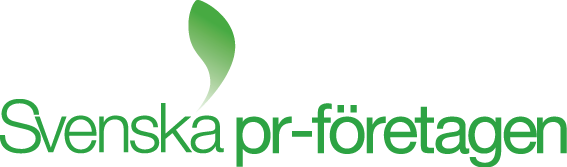 Pressmeddelande Stockholm 2011-12-22

Stora pr-priset 2012 öppnar för nomineringar
Branschföreningen Svenska pr-företagen öppnar nu för nomineringar till tävlingen Stora pr-priset 2012. Tävlingen är öppen för såväl enskilda personer som stora företag och organisationer. Det som avgör är om bidragen har gett betydande resultat med hjälp av pr. Sista datum för nominering är den 20 februari 2012.  – Med Stora pr-priset bedömer och belönar vi pr-insatser som har gett riktigt bra resultat. Vi gör det för att visa hur långt man kan komma med hjälp av pr som bygger på väl genomtänkta och utarbetade kreativa idéer. Alla har en ärlig chans att få priset, eftersom alla bidrag är välkomna och i princip alla discipliner inom pr är OK. Det finns dock bara en vinnare, säger Jenny Öijermark, ordförande för Svenska pr-företagen.   Den första omgången av Stora pr-priset avgjordes 2011 och blev direkt en stor framgång. Över 70 riktigt bra bidrag som lämnades in. Efter en omsorgsfull granskning i flera steg kunde juryn slutligen kora vinnaren: IQ med kampanjen ”Fyllefilter”. De övriga finalisterna var Lina Thomsgård med ”Rättviseförmedlingen”, Telge Energi med ”Telgemodellen”, SAS med ”Love is in the Air” samt Jessica W Sandberg med ”How Hetero”.2012 års vinnare av Stora pr-priset kommer att belönas vid en ceremoniell gala den 19 april 2012.Nomineringarna lämnas på: www.surveymonkey.com/s/storaprpriset För mer information kontakta:
Jenny Öijermark, ordförande i Svenska pr-företagen
Tel: 070-313 23 26, e-post: jenny.oijermark@joi.seLänk till pressrum: http://www.mynewsdesk.com/se/pressroom/storaprpriset
Svenska pr-företagen är en modern branschförening, öppen för alla pr-byråer. Föreningen arbetar aktivt för att skapa gemensamma mötesplatser, driva opinion i relevanta branschfrågor samt höja intresset och kunskapen om pr- och kommunikationsfrågor. Föreningen har ca 40 medlemsföretag. www.svenskaprforetagen.se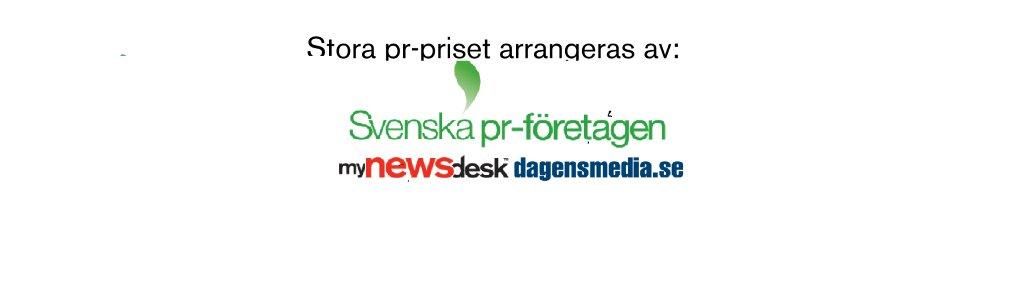 